ВІДДІЛ ОСВІТИ ВИКОНКОМУ ІНГУЛЕЦЬКОЇ РАЙОННОЇ У МІСТІ РАДИКОМУНАЛЬНОГО ЗАКЛАДУ «ДОШКІЛЬНИЙ НАВЧАЛЬНИЙ ЗАКЛАД «ЯСЛА - САДОК» №207 КОМБІНОВАНОГО ТИПУ» КРИВОРІЗЬКОЇ МІСЬКОЇ РАДИ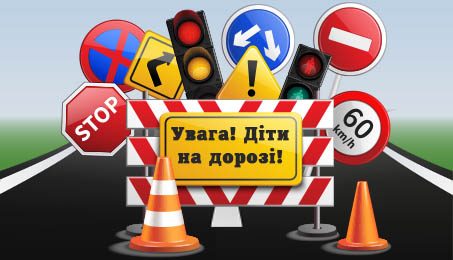 ЗВІТ ПРО ВИКОНАННЯ ЗАХОДІВ З ВИВЧЕННЯ ПРАВИЛ ДОПРОЖНЬОГО РУХУ,ПРОФІЛАКТИЧНОЇ РОБОТИ З ПИТАНЬ ЗАПОБІГАННЯ ДОРОЖНЬО -ТРАНСПОРТНОМУ ТРАВМАТИЗМУ СЕРЕД УЧАСНИКІВ ОСВІТНЬОГО ПРОЦЕСУ ПІД ЧАС ПРОВЕДЕННЯ ВСЕУКРАЇНСЬКОГО МІСЯЧНИКА «УВАГА! ДІТИ НА ДОРОЗІ!»На виконання Закону України «Про дорожній рух»,  листа Департаменту освіти і науки від 27.08.2018 № 063- 8693 щодо проведення Всеукраїнського  місячника «Увага! Діти на дорозі!», наказу управління освіти  «Про проведення Всеукраїнського рейду «Увага! Діти на дорозі!» по ЗДО № 207  та з метою проведення  комплексу профілактичних заходів щодо попередження дитячого дорожньо-транспортного травтизму, підвищення інформованості учасників освітньо - виховного процесу про негативні наслідки дорожньо-транспортних пригод та стимулювання дій, спрямованих на усунення основних факторів ризику дорожньо-транспортного травматизму ,проведення інформаційно-роз`яснювальної роботи щодо правил безпечної поведінки на дорозі напередодні та в перші дні навчального року, вивчення  правил дорожнього руху серед дітей та молоді, привернення уваги громадськості до проблем гарантування безпеки руху неповнолітніх протягом вересня в ЗДО закладі з 22 серпня по 22 вересня 2018 року проводився Всеукраїнський місячник «Увага! Діти — на дорозі!».   Основна ідея місячника – максимальне запобігання профілактичних заходів з попередження дорожньо-транспортного травматизму, визначила мету заходу:— ознайомлення та продовження вивчення Правил дорожнього руху;— узагальнення та поширення досвіду з профілактики дитячого травматизму на дорогах;— вплив на усвідомлення дітьми необхідності дотримання Правил дорожнього руху;— виховання дисциплінованості та уваги.    Для виконання наказу управління освіти  «Про проведення Всеукраїнського рейду «Увага! Діти на дорозі!» по ЗДО № 207  був виданий наказ по ЗДО від 22.08.2018р. Відповідно до наказу був розроблений план заходів , щодо проведення рейду «Увага! Діти на дорозі» в ДНЗ. Згідно плану на серпневій нараді з педагогічними працівниками обговорювалося питання щодо запобігання травмування та гибелі дітей на дорогах, шляхи покращення засвоєння норм безпечної поведінки в процесі дорожнього руху. Для покращення теоретичних та практичних знань педагогів щодо навчання дітей правилам дорожнього руху з вихователями була проведена консультація «Виховання безпечної поведінки дошкільників», тематична виховна година за темою “Знай та вивчай правила дорожнього руху».    Дошкільнята були зацікавлені Правилами дорожнього руху  через читання  творів художньої літератури, перегляду мультфільмів :«Азбука безпеки на дорозі тітоньки Сови»,», «Правила дорожнього руху для малюків». Їх  зміст відповідав віковим можливостям дітей ,знайомив з правилами безпечної поведінки на дорозі та наслідками неправильних дій головних героїв.Використання картин та ілюстрацій допомогло зосередити  увагу дошкільників на конкретних питаннях – зображення та значення знаків,місця,небезпечні для ігор,позитивні та негативні зразки поведінки учасників дорожнього руху.В кожній вікові групі проводилися заняття,  «Маленькі друзі світлофора», «Перехрестя», «Дорожня азбука», бесіди-діалоги «Щоб не сталося біди», «Що розповідає світлофор Моргайлик»В ході сюжетно-рольових («Водії», «Поліція»,»Сім’я їде в гості»), конструкторсько-будівельних («Тролейбусна зупинка»,  «Штрафмайданчик»,»Переїзд»), театралізованих ігор «Путями – дорогами»,»Світлофор» ,діти відчули себе справжніми учасниками дорожнього руху (водіями, пасажирами ,пішоходами), дорослими людьми найвідповідальніших професій (поліцейський ,машиніст,водій громадського транспорту) і повправлялися  у правильній поведінці в різних ситуаціях, що виникають на дорогах.  Вихователями старших та середніх груп були організовані цільові екскурсії до проїжджої частини, світлофора  та була  проведена  гра-розвага «Твій товариш -світлофор»,рухливі ігри «Вогні світлофора», « Збери світлофор». Ці заходи допомогли дітям розширити свій світогляд у сфері дорожнього транспорту і безпеки руху . Організовано та  проведено  виставку малюнків за темою  «Правила дорожнього руху – твоя безпека»,»Я-маленький пішохід» (20.09), -книжкову виставку «Правила дорожнього руху – твої правила» (12   .09) допомогли показати різноплановість роботи з формування основ безпечної поведінки  під час дорожнього руху ,сприяли розвиткові дитячої творчості.  Єдиний урок з безпеки руху із залученням представників Управління Національної поліції  Хімко М.О. дільничого інспектора(старший лейтенант поліції) та Хімко В.В. слідчого Інгулецького ВП (капітан поліції ,(25.09), відповідні заходи були проведені з ціллю   вивчення  та  засвоєння в подальшому шкільної програми «Я-учасник дорожнього руху» . Так забезпечується в дошкільному закладі перспективність і наступність у формуванні основ безпечної поведінки дітей під час дорожнього руху. Під час   навчального  заняття «Знаю, вмію, врятую»  дошкільнята  вивчали  основи  надання долікарської допомоги (15.09). Включили до тематики батьківських зборів,  за темою «Безпека дорожнього руху» (02.09) , питання попередження дитячого дорожньо –транспортного травматизму, звернувши увагу на те, що у більшості випадків під час багатьох дорожньо-транспортних пригод, діти знаходяться на вулиці з батьками. В роздягальних кімнатах виставлені тематичні ширми про дорожній рух, проведені тематичні бесіди та інструкції з батьками щодо запобігання нещасних випадків на дорозі.В дошкільному закладі батьки були запрошені до участі в анкетному опитуванні «Навчання дошкільнят правилам дорожнього руху»,тестуванні  «Що я знаю про правила дорожнього руху. Дані анкети допомогли співробітникам дитячого садка краще пізнати особливості і бажання дітей для створення сприятливих умов їх розвитку. В дошкільному закладі оновлені пішохідні розмітки та інформаційні куточки з правил дорожнього руху. Всі заходи висвітлені на сайті ЗДО.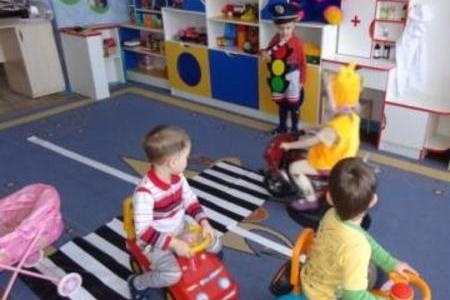 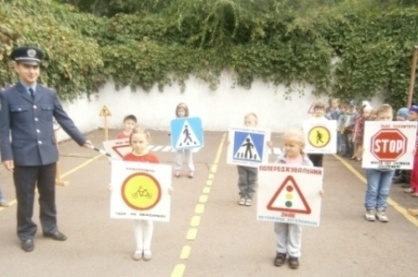 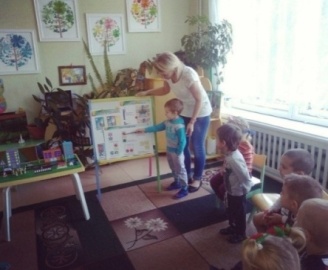 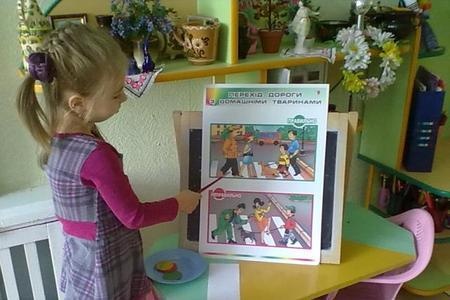 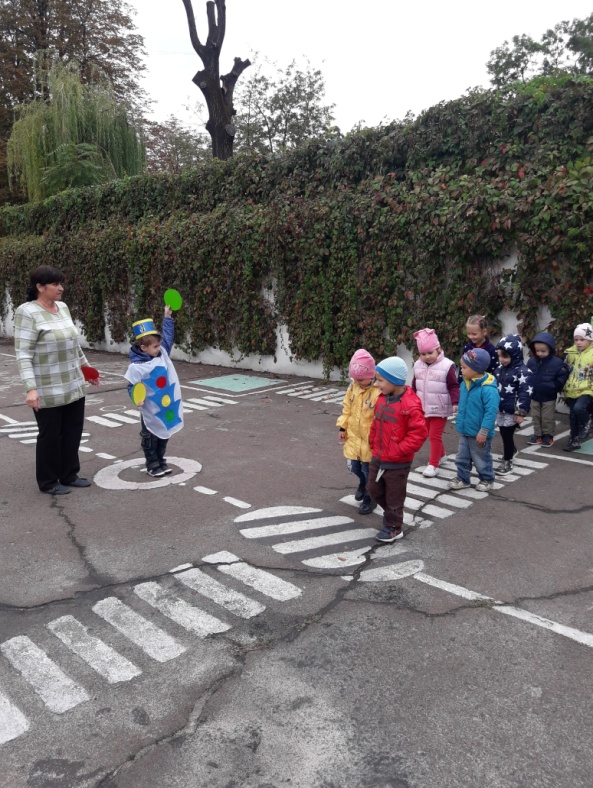 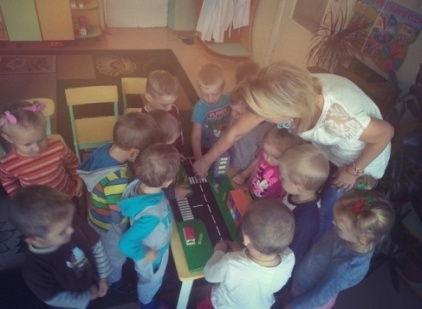 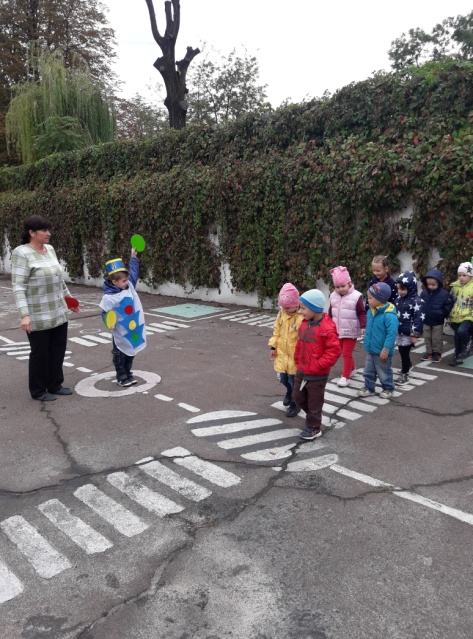 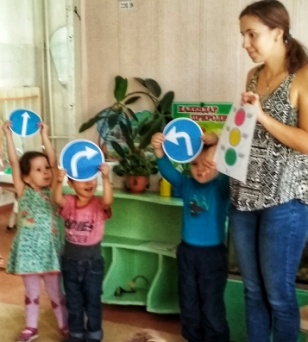 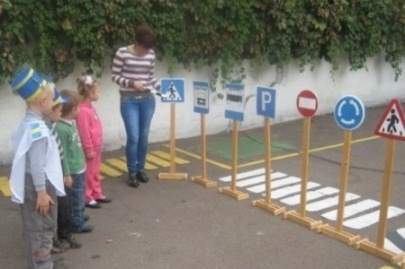 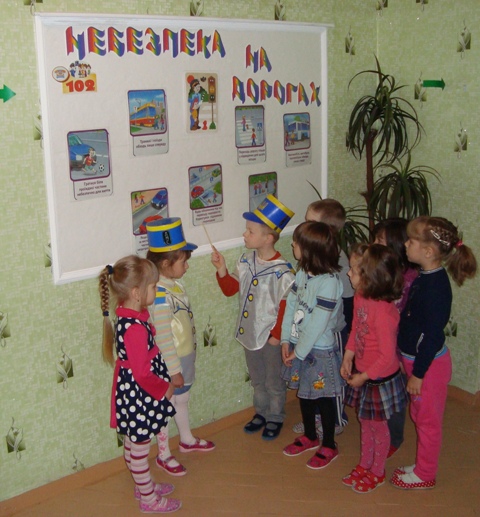 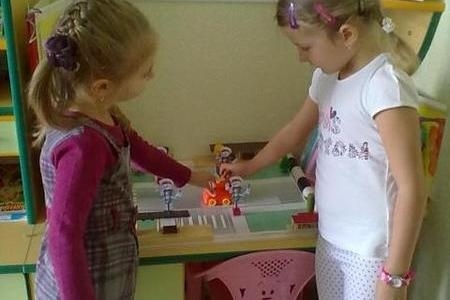 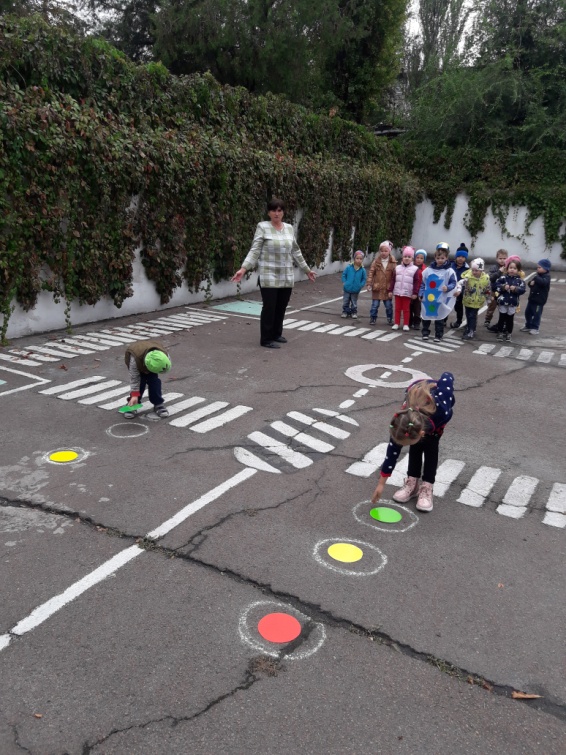 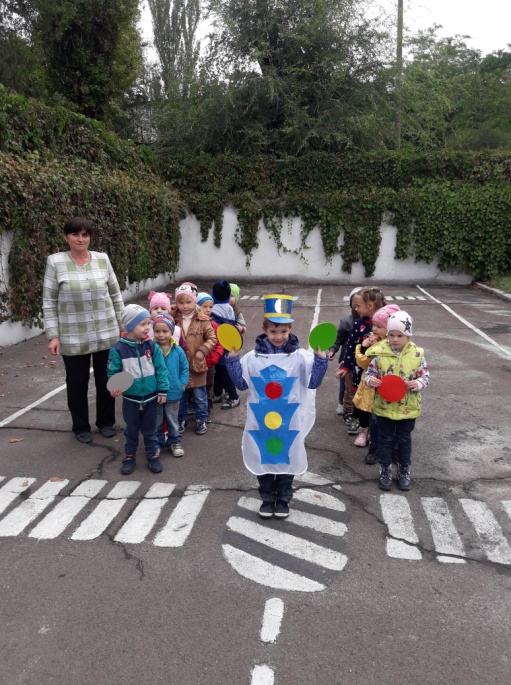 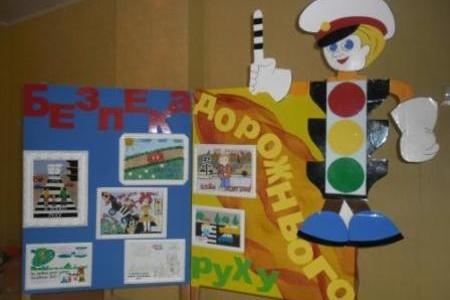 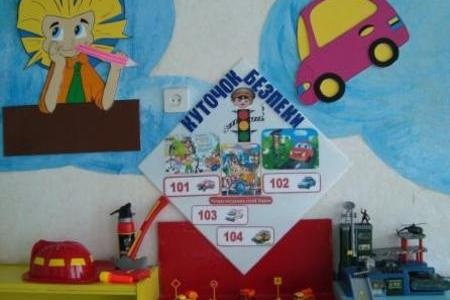 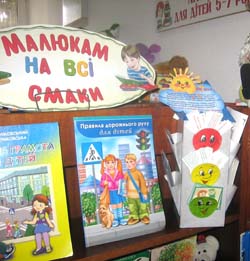 